D I R E CC I Ó N  D E  A CT O S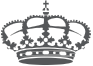 OF IC IA L E S  Y  C U L T U R A L E SBASES DEL XXIX CONCURSO PATRIMONIO NACIONAL DE PINTURA INFANTIL Y JUVENIL PARA CENTROS ESCOLARES2019-2020TEM A  DEL  CONCURSO Serán tema del concurso los interiores y/o exteriores de los monumentos, jardines históricos y fuentes de Patrimonio Nacional, así como de todos aquellos palacios, residencias, catedrales y fundaciones religiosas vinculadas históricamente a la Corona española. Por ejemplo:Palacio Real28071 MadridBASES DEL CONCURSOEl concurso tiene dos categorías. Alumnos de 5º y 6º de Educación Primaria (EP) procedentes de centros educativos públicos, concertados, privados y de educación especial, ubicados dentro del territorio nacional.Alumnos de 1º y 2º de Educación Secundaria Obligatoria (ESO) procedentes de centros educativos públicos, concertados, privados y de educación especial, ubicados dentro del territorio nacional.           Cualquier otro centro que no cumpla estas categorías no podrá ser inscrito.Los centros participantes deberán enviar el boletín de inscripción que figura como Anexo I, en el plazo marcado en estas bases Podrán concursar hasta un máximo de ocho alumnos de Educación Primaria, y un máximo de ocho de Educación Secundaria. Los centros que presenten un número mayor de trabajos serán descalificados. Los alumnos participantes serán seleccionados por sus respectivos profesores y/o tutores.Cada concursante podrá presentar una sola obra con la que no haya participado en ningún otro concurso de características similares. Cada obra presentada ha de estar realizada por un único alumno.Es imprescindible que, en el reverso de cada obra, figure bien adherida y debidamente cumplimentada con letras mayúsculas la “Ficha identificativa” de la obra presentada (Anexo II). Los centros participantes enviarán una relación con los nombres, apellidos y curso de los alumnos inscritos en el certamen.  Los trabajos se realizarán sobre un soporte plano rectangular, en posición apaisada o peraltada. La longitud del lado mayor estará entre 42,0 y 50,0 centímetros, y la longitud del lado menor entre 29,7 y 35,0 centímetros. La técnica utilizada será libre.No se admitirán trabajos enmarcados ni firmados.Las obras que hayan recibido el Primer Premio en cada una de las categorías pasarán a ser propiedad del Patrimonio Nacional.Patrimonio Nacional devolverá los trabajos que hayan conseguido premio, accésit o hayan sido declarados finalistas. El resto de los trabajos será destruido (sin excepciones)Patrimonio Nacional no se hará responsable de la pérdida o deterioro que los trabajos presentados puedan sufrir durante el proceso del concurso. Patrimonio Nacional podrá utilizar diferentes soportes gráficos o telemáticos para la difusión de las obras premiadas.La obra galardonada con el Primer Premio de Educación Secundaria será utilizada como cartel anunciador de la siguiente edición del concurso.La participación en este concurso implica la aceptación de las bases por parte de los centros educativos, y la autorización de los padres o tutores de los alumnos para que Patrimonio Nacional pueda realizar cualquier publicación fotográfica que estime oportuna.El incumplimiento de estas bases podrá descalificar los trabajos presentados.JURADO	El  jurado  estará  compuesto  por  un  máximo  de  seis  miembros  que  serán designados por el Patrimonio Nacional.	El fallo del jurado se hará público en el acto de entrega de premios, que tendrá lugar en alguno de los Reales Sitios del Patrimonio Nacional.PLAZO DE INSCRIPCIÓNPlazo de inscripción: Hasta el viernes 6 de marzo de 2020, inclusive. Se enviará el boletín de inscripción debidamente cumplimentado por el centro escolar a la siguiente dirección:  concursopintura@patrimonionacional.esPLAZO DE PRESENTACIÓN DE LOS TRABAJOSPlazo de presentación: Hasta el viernes 27 de marzo de 2020, inclusive.Horario: De lunes a viernes, de 9.00 a 14.00 horas.Dirección: “Registro de Patrimonio NacionalXXVIII Concurso de Pintura”Palacio Real de MadridC/ Bailén s/n28071 Madrid- O bien:	Delegación de El EscorialC/ Juan de Borbón y Battemberg s/n28200 San Lorenzo de El Escorial (Madrid)-	Delegación de AranjuezPlaza de Parejas s/n28300 Aranjuez (Madrid)-	Delegación de La GranjaPlaza de España, 1540100 San Ildefonso (Segovia)PREMIOSALUMNOS PREMIADOSPrimer premio de EP:	Ordenador portátil y material de Bellas ArtesSegundo premio de EP:	Tablet y material de Bellas ArtesTercer premio de EP:	Cámara fotográfica y material de Bellas ArtesPrimer premio de ESO:	Ordenador portátil y material de Bellas ArtesSegundo premio de ESO:	Tablet y material de Bellas ArtesTercer premio de ESO:	Cámara fotográfica y material de Bellas ArtesALUMNOS PARTICIPANTESLos alumnos participantes aceptados en el certamen recibirán un diploma por su participación en el concurso.El jurado podrá conceder, en su caso, hasta seis accésits. Los alumnos distinguidos con accésits serán obsequiados con material de Bellas Artes.Los alumnos finalistas recibirán una carpeta personalizada con su diplomaCENTROS EDUCATIVOSA todos los centros participantes se les entregará un diploma por su labor divulgativa del patrimonio histórico-artístico español.A los centros premiados se les entregará una colección de publicaciones editada por el Patrimonio Nacional.PROFESORESLos  profesores  de alumnos  premiados  recibirán  un  diploma  de participación y una colección de publicaciones editada por el Patrimonio Nacional.ENTREGA DE PREMIOSEl acto de entrega de premios se celebrará en alguno de los Reales Sitios del Patrimonio  Nacional en la fecha que previamente será comunicada a los centros. A este acto podrán asistir los alumnos y profesores que hayan obtenido premios, accésits o hayan sido seleccionados como finalistas.Asimismo, podrán asistir el resto de centros participantes que permita el aforo. ARANJUEZ:Palacio Real y JardinesReal Casa del Labrador y JardinesBARCELONA:Palacio Real de PedralbesPalacete AlbénizPalacio Real Mayor de BarcelonaBURGOS:Monasterio de Santa María la Real de Las HuelgasCÁCERES:Monasterio de San Jerónimo de YusteEL ESCORIAL:Real Monasterio de San Lorenzo de El EscorialCasa del Príncipe Don CarlosCasa del Infante Don GabrielEL PARDO:Palacio Real y JardinesPalacio de La Quinta del Monte de El PardoCasita del PríncipeGRANADA:Alhambra y GeneralifeMADRID:Palacio Real y Jardines del Campo del MoroMonasterio de las Descalzas RealesReal Monasterio de la EncarnaciónPanteón de Hombres Ilustres y R. Basílica de AtochaReal Monasterio y Colegio de Santa IsabelPALMA:Palacio Real de La AlmudainaSAN SEBASTIAN:Palacio de AyetePalacio de MiramarSANTANDER:Real Palacio de la MagdalenaSEGOVIA:Palacio Real de La Granja de San Ildefonso y JardinesPalacio Real de Riofrío y Bosque. Real AlcázarSEVILLA:Reales AlcázaresTOLEDO:Real Copatronato del Colegio de Ntra. Sra. de los RemediosReal Alcázar de ToledoVALLADOLID:Real Monasterio de Santa Clara de TordesillasGENERAL:Todas las catedrales españolas